Пресс-релиз МБДОУЦРР № 28 «Огонек» за периодс 25.03.2019г. по 01.04.2019 г.Городские.18.03.2019г. Воспитатели группы №2 Сафонова М.В., Войтюк В.С.,   организовали экскурсию в детскую городскую библиотеку.25.03.2019г. Воспитатели группы №2 Сафонова М.В., Войтюк В.С.,   организовали экскурсию в игровую студию «Лукоморье».28.03.2019.г. Участие  Психолога Семенюк  С.П., учителя -дефектолога Тюриной А.В., в областной научно-практической конференции «Аутизм: выводы и решения».29.02.2019г. Участие детей подготовительной группы в городских соревнованиях «Фестиваль детского спорта» посвящённых Международной Универсиаде 2019г. ответственная Благодаренко Г.В.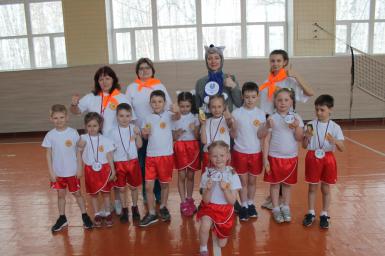 Внутренние, по учреждению: 01.04.2019 г. для детей средних, старших, подготовительных групп  прошли музыкально - спортивные развлечения  посвящённые дню смеха. «День веселья и день смеха - это 1 апреля» ответственная Благодаренко Г.В.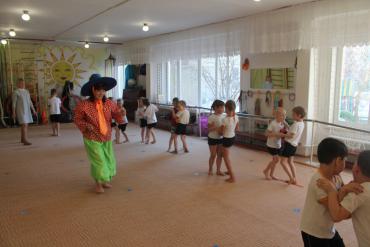 Анонс02.04.2019г. Пед.час на тему: «Детский аутизм», выступающие Семенюк С.П., Тюрина А.В. подведение итогов проектной деятельности с участием родителей воспитанников «Путешествие по сказкам»Заведующий                                                                             Е.Ю. Тюрина Лахтина О.В.Т. 4-41-44МУНИЦИПАЛЬНОЕ БЮДЖЕТНОЕ ДОШКОЛЬНОЕОБРАЗОВАТЕЛЬНОЕ УЧРЕЖДЕНИЕ «ЦЕНТР РАЗВИТИЯ РЕБЕНКА – ДЕТСКИЙ САД №28 «ОГОНЕК»Новосибирская область, 633009ул. Лунная, 3, г. Бердск,тел./факс:(383-41) 4-41-44тел.:(383-41) 4-44-92;e-mail: bsk_du28@mail.ruот ___________ № ___________На № _______ от _____________